Про затвердження передавальних актів щодо передачі майна районних рад, які припиняються в результаті реорганізації шляхом приєднання до Новоград-Волинської районної радиКеруючись ст. 43, 59, п. 6-2 Розділу 5 «Прикінцеві і перехідні положення» Закону України «Про місцеве самоврядування в Україні», відповідно до ст. 104, 105, 107 Цивільного кодексу України, ст. 4, 17 Закону України «Про державну реєстрацію юридичних осіб та фізичних осіб-підприємців та громадських формувань», ст. 2 Закону України «Про бухгалтерський облік та фінансову звітність в Україні», ч. 4 ст. 31 Закону України «Про Національний архівний фонд та архівні установи», Порядку подання фінансової звітності, затвердженого постановою Кабінету Міністрів України від 28.02.2000р. № 419, Положення про інвентаризацію активів та зобов’язань, затвердженого наказом Міністерства фінансів України від 02.09.2014р. № 879, Правил організації діловодства та архівного зберігання документів у державних органах, органах місцевого самоврядування, на підприємствах, в установах і організаціях, затверджених наказом Міністерства юстиції України від 18.06.2015 р. № 1000/5, враховуючи рішення районної ради від 18 грудня 2020 року №14,15 рекомендацій постійної комісії з питань бюджету, соціально-економічного розвитку, комунальної власності, транспорту та зв'язку,  районна радаВИРІШИЛА:Затвердити Передавальний акт балансових рахунків, матеріальних цінностей та активів Баранівської районної ради (ЄДРПОУ – 13577008, місцезнаходження: вул. Соборна, 12, м. Баранівка, Баранівського району Житомирської області, 12700), яка припиняється шляхом приєднання до юридичної особи правонаступника Новоград-Волинської районної ради (ЄДРПОУ – 13577126, місцезнаходження: вул. Шевченка, 16, м. Новоград-Волинський, Житомирської області, 11701) (Додаток 1).Прийняти основні засоби та інше майно відображене у передавальному акті у спільну власність територіальних громад Новоград-Волинського району, в особі Новоград-Волинської районної ради Житомирської області (ЄДРПОУ – 13577126, місцезнаходження: вул. Шевченка, 16, м. Новоград-Волинський, Житомирської області, 11701).Прийняти комунальне підприємство «Полісся-фарм» (ЄДРПОУ – 3247681) разом із закріпленим за ним майном (основними засобами, фондами та матеріальними цінностями) згідно з переліком (Додаток 2) у спільну власність територіальних громад Новоград-Волинського району, в особі Новоград-Волинської районної ради Житомирської області (ЄДРПОУ – 13577126, місцезнаходження: вул. Шевченка, 16, м. Новоград-Волинський, Житомирської області, 11701).Уповноважити голову комісії з реорганізації Баранівської  районної ради Загривого А.Л. здійснити заходи щодо державної реєстрації припинення юридичної особи - Баранівської районної ради (ЄДРПОУ – 13577008) шляхом приєднання до юридичної особи правонаступника Новоград-Волинської районної ради (ЄДРПОУ – 13577126).Затвердити Передавальний акт матеріальних цінностей ліквідованого Ємільчинського районного центру соціальних служб для сім’ї, дітей та молоді із спільної власності територіальних громад сіл, селища Ємільчинського району до правонаступника – спільної власності територіальних громад Новоград-Волинського району в особі Новоград-Волинської районної ради (додаток 3).Голова районної ради                                                        А.Л.Загривий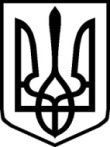 УКРАЇНАУКРАЇНАНОВОГРАД-ВОЛИНСЬКА РАЙОННА РАДАНОВОГРАД-ВОЛИНСЬКА РАЙОННА РАДАЖИТОМИРСЬКОЇ ОБЛАСТІЖИТОМИРСЬКОЇ ОБЛАСТІР І Ш Е Н Н ЯР І Ш Е Н Н ЯП’ята сесія                   VІIІ  скликаннявід  29 квітня  2021  року